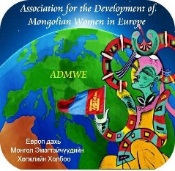 “WOMEN IN EDUCATION, SCIENCE AND INNOVATION” FORUM Provisional ProgrammeDate: 01 June 2019Time: 9am – 2pm Venue: Amorina Hall / Sollentuna bibliotek Aniaraplatsen 2, 19121 Sollentuna, Stockholm, Sweden          Organiser						                     Co-organisers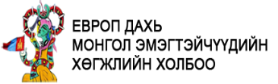 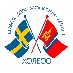 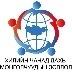 workshop & discussion on Mongolian language and cultureProvisional ProgrammeDate: 01 June 2019Time: 2pm – 5pm Venue: Amorina Hall / Sollentuna bibliotek Aniaraplatsen 2, 19121 Sollentuna, Stockholm, Sweden          Organiser						                     Co-organisers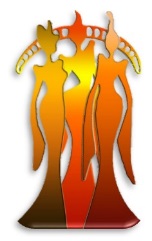 18:00 – 23:00Opening of the Awards CeremonyHonorary guests: Members of the Mongolian Parliament, Member of the                   Swedish Parliment, Member of the UK Parliament, Honoary Consul in ScotlandThe Award PresentationWoman in Business Woman in HumanitiesWoman in EducationWoman in Science and InnovationThe Best StudentThe Best Foreign Contributor Music performances bySinger Sodonbayar BadamsedContortionist Anar ChinzorigViolinist Oyunchimeg PurevDancer Bayarnemekh Jagdal Lottery and Auction for a Campaign Against Domestic ViolenceNomin brand fashion showDance & MusicJune 1, 2019Stockholm, SwedenOpening ceremonyOpening ceremony08:30 – 09:00Registration09:00 – 09:15Opening speech Ms D.Enkhjargal, Honorary President of the Association for the Development of Mongolian Women in EuropeMr E.Bulgan, Charge de Affairs, Embassy of Mongolia to the Kingdom of SwedenMr N.Nomun-Erdene, Chairman of the Board Council of Mongolians Abroad, NGO09:15 – 09:30Honorary guest speakersMs Ts.Tsogzolmaa, Member of the State Great Hural, Chairman of the Mongolian and Swedish Parliamentary GroupSession 1. Women in Education  Session 1. Women in Education  09:30 – 09:4509:45 – 10:0010:00 - 10:1510:15 – 10:3010:30 – 10:45Moderated by Ms G.Munkhtsetseg, Member of the ParliamentThe current public policy on the Mongolian schools abroadMs Sh.Oyuntsetseg, Head of the Curriculum Office, the Institute of Teacher’s Professional DevelopmentThe advantages of bringing up children in a bilingual environmentMs U.Oyuntulkhuur, Teacher at ”Solongo” Mongolian language and culture school in Stuttgart, Germany, Chairwoman of the Education Committee of Council of Mongolians AbroadMongolian Wisdom of Child RearingMs Ts.Narankhand, Founder of “You are a Mongolian Mother" training centre, Author,  Executive Director of Association of Mongolian Realist Artists, Bilingualism-functions of brainMs B.Ulziisaikhan, Teacher for aspiring interpreters and terminology, Stockholm University, SwedenQ&A session10:45 – 11:00Tea breakSession 2. Women in Science Session 2. Women in Science 11:00-11:1511:15 – 11:3011:30 – 11:4511:45 – 12:0012:00 – 12:20Moderated by Mr L.Munkhbaatar, Member of the ParliamentEconomic Development Model of Sweden: Experience LearningMr B.Enkhmandakh(Ph.D), Former Ambassador Extraordinary and Plenipotentiary of Mongolia to the Kingdom of Sweden, National Council member of the Mongolian National Broadcasting, Chairman of the Board, Vice President of "Mongolian Gold Corporation"Guest speech  Ms Pia Kinkult,  Strategic advisor at ESS Data mining - Research based futureMs T.Uranchimeg, Visiting Processor and Researcher at Chemnitz University of Technology, Germany,  Honourable Doctor of Novosibirsk State Technical University, Novosibirsk, RussiaThe Current Development and Future of Bio-Medical ScienceDr B.Byambajav, Assistant Professor & Researcher, Research Center for Cardiovascular and Metabolic Research at Karolinska Medical University in Stockholm Q&A session Session 3. Women in Innovation Session 3. Women in Innovation 12:20 – 12:3512:35 – 12:5012:50 – 13:0513:05-13:25Moderated by Kh.Altanchimeg, Member of the Board, ADMWE, Leader of the Mongolian Association “Ev negdel” in BelgiumMaking skin-care products at home using a mud therapyMs B.Tserenkhand, Doctor & Professor of School of Engineering & Applied Sciences, The National University of MongoliaThe Swedish Education System and its Relevance to Science and InnovationMr Ts.Nandinbaatar, PhD Student at Malardalen University, SwedenSustainability in mineral processing and metallurgy industry: advanced technologiesMs D.Tsolmontuya, Trade manager of Outotec(Finland) Mongolia OfficeQ&A session Closing speechClosing speech          13:20 – 13:30Ms D.Enkhjargal, President of the Mongolian Women's Development Association in Europe Workshop and discussions on Mongolian language and cultureWorkshop and discussions on Mongolian language and culture          14:00 – 17:00 Moderator: Mr N.Nomun-Erdene, Chairman of the Board Council of Mongolians Abroad, NGO
(Member of the Parliament Ts. Tsogzolmaa, G.Munkhtsetseg, Vice Minister of Foreign Affairs B.Battsetseg take part in the discussion)
Training: Mongolian language teaching methods in a foreign environment, Mongolian language grammar issues
Ms Sh.Oyuntsetseg, Head of the Curriculum Office, the Institute of Teacher’s Professional Development 
Training: "The teachers appearance influencing the ability of children to understand" Ms Sh.Chimgee, Founder of the Mongolian Open School in Belgium 
Ms U.Oyuntulkhuur, Teacher at ”Solongo” Mongolian language and culture school in Stuttgart, Germany, Chairwoman of the Education Committee of Council of Mongolians Abroad
Discussion: Experience and information sharing session